Recreation Commission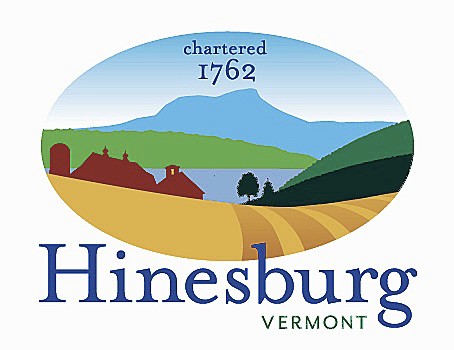 Town of Hinesburg10632 Route 116 Hinesburg VT 05461802.482.2281 |  hinesburg.org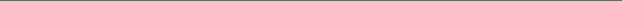 Recreation Commission Minutes –January 10, 2022 Members present via Zoom: Liam Powers, Frank Twarog,& Mike Webb  Not present: Tom Giroux & Rodney Putnam  Also present: Jen McCuinCall to order 7:05 pm. Public Comment.  None.Additions/deletions. Frank proposes having an AED at Bissonette Rec. Area for youth games-tournaments after recent news of ages 8-18 years having heart events.  More discussion continues – not feasible for every team to carry an AED, designated operator, storage, Little League, Mike shares the Buccs have an AED at games with designated operator.  Confirms usage is easy, with step-by- step directions. Spoke to Rodney earlier in day.  For various reasons, it makes sense to push out the Calcutta, possibly to April.  We need more time to get the information out and perhaps a larger venue to accommodate more than 70 people.  Also Dec. is a tougher time of year to pull together details, donations, etc.    Rink.  We continue to watch the forecast to look for a stretch of colder weather.  We need to think about the cost of the liner and water if we can’t proceed within the next couple of weeks.  Late Feb and early March the sun gets too high and the temperatures increase.Basketball practices resumed on 1/7 after holiday break and games began.  K-2 season goes through 2/11 and grades 3-6 go through 2/18.     Dugout project begins again because White’s Fence Company bailed on the project.  Mike reached out to Hawk Creek for a quote.  Will contact Middlebury Fence Co. to see if they need to update the quote from last year. Jen reports that CVU senior Ronald Spivack expressed interest in building benches for the dugouts for his Eagle project  - timeline is completion by April.  Mike and Liam ask that he be in contact so that they can assist in creating a fastening option.  All agreed this is a bit more challenging because the dugouts have not been constructed yet.  Agree that Ronald should share his plans and work with Mike & Liam.Other business and discussion.  Adjourn at 7:52 pm. Next meeting is 2/14/23 at 7 pm.Town of Hinesburg, Vermont | hinesburg.org